A new venue for Mothers’ Union November Council meetingThe Coddenham Centre, Mary Day Close, Coddenham  IP6 9SR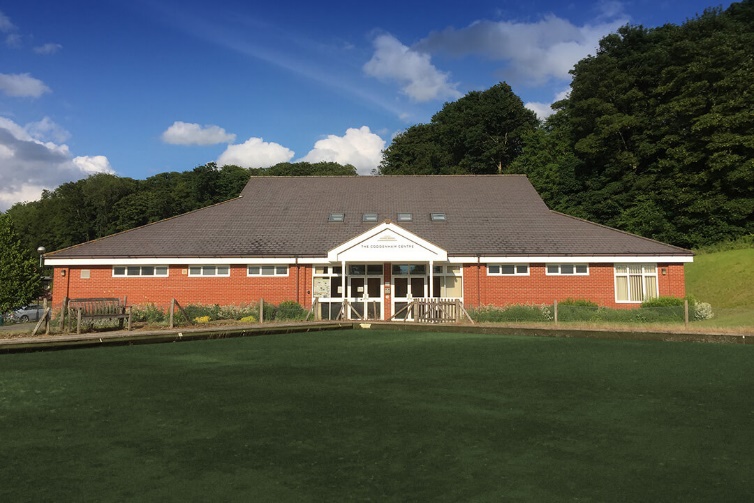 Coddenham centre has a large car park with several disabled spaces. See the map below for its location in the village.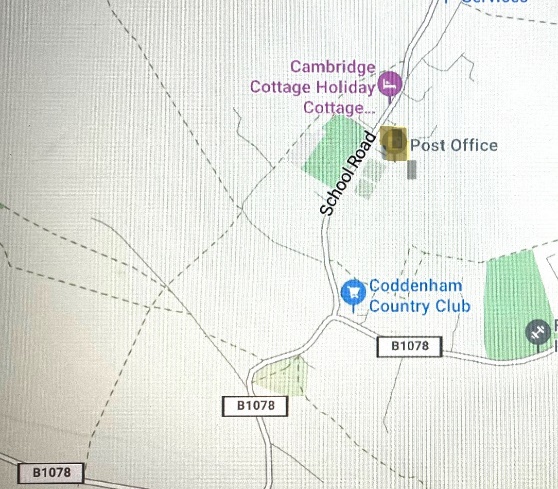 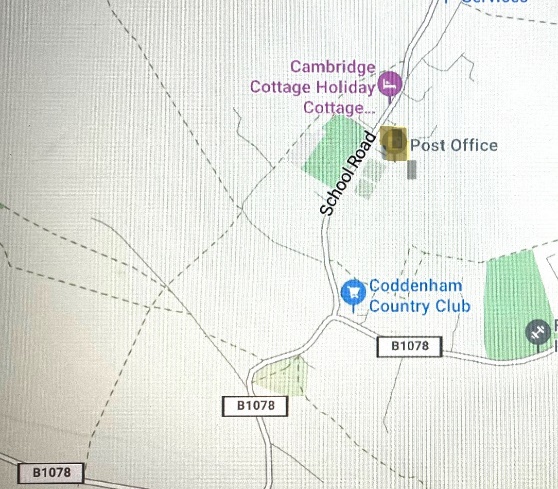 